27.12.2017 Экспертные заключения, предложения к проекту направлять в администрацию муниципального образования поселок Боровский в течение 7 рабочих дней до 12.01.2018 (в течение 7 рабочих дней со дня размещения проекта – 27.12.2018) по адресу: п. Боровский, ул. Островского, д.33, 2 этаж, кабинет 3 (приемная) и по электронной почте: borovskiy-m.o@inbox.ru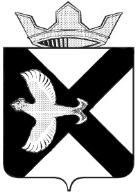 Боровская  поселковая  ДумаР Е Ш Е Н И Е______________ 2018 г.						    № _______п.БоровскийТюменского муниципального районаВ целях решения непосредственно населением вопросов местного значения муниципального образования поселок Боровский, в соответствии со статьей 56 Федерального закона от 06.10.2003 № 131-ФЗ «Об общих принципах организации местного самоуправления в Российской Федерации», на основании статьи  53  Устава муниципального образования поселок Боровский, Боровская поселковая  Дума РЕШИЛА:1. Утвердить Положение о самообложении граждан в  муниципальном образовании  поселок Боровский согласно приложению.2. Опубликовать настоящее решение в газете «Боровские вести».3. Решение вступает в силу со дня его официального опубликования.Глава муниципального образования                                               С.В. СычеваПредседатель Думы                                                                            А.А. КвинтПриложение к решениюБоровской поселковой Думыот_______2018№_______ПОЛОЖЕНИЕо самообложении граждан  муниципального образования поселок БоровскийНастоящее Положение разработано в соответствии с Конституцией Российской Федерации, Бюджетным кодексом Российской Федерации, Федеральными законами от 06.10.2003 № 131- ФЗ  «Об общих принципах организации местного самоуправления в Российской Федерации», от 12.06.2002 № 67-ФЗ «Об основных гарантиях избирательных прав и права на участие в референдуме граждан Российской Федерации», Законом Тюменской области от 03.06.2004 №234 «О местном референдуме в Тюменской области», Уставом  муниципального образования поселок Боровский и определяет порядок введения самообложения граждан в муниципальном образовании поселок Боровский, сбора и использования средств самообложения граждан - жителей  муниципального образования  поселок Боровский (далее – муниципальное образование).1. Общие положения1.1. Под средствами самообложения граждан - жителей муниципального образования понимаются разовые платежи граждан, зарегистрированных на территории муниципального образования, осуществляемые для решения конкретных вопросов местного значения муниципального образования.1.2. Плательщиками разового платежа, установленного в решении о самообложении граждан на территории муниципального образования, являются все жители муниципального образования, за исключением отдельных категорий граждан, перечень которых установлен в ходе проведения местного референдума.1.3. Размер разовых платежей устанавливается в абсолютной величине равным для всех жителей муниципального образования, за исключением отдельных категорий граждан (инвалидов, малоимущих, несовершеннолетних и др.), численность которых не может превышать 30 процентов от общего числа жителей муниципального образования и для которых размер платежей может быть уменьшен.2. Порядок введения самообложения граждан2.1. Самообложение граждан муниципального образования вводится по решению, принятому на местном референдуме, проводимом на территории муниципального образования.2.2. Правовые основы подготовки и проведения местного референдума на территории муниципального образования определяются  Федеральным законом от 12.06.2002 № 67-ФЗ «Об основных гарантиях избирательных прав и права на участие в референдуме граждан Российской Федерации», Законом Тюменской области от 03.06.2004 №234 «О местном референдуме в Тюменской области».2.3. Местный референдум на территории муниципального образования по вопросу введения самообложения граждан муниципального образования (далее - местный референдум) назначается в течение 30 дней со дня поступления в Боровскую поселковую Думу (далее – Дума) следующих документов:письменного обращения в Думу, содержащего предложение об инициативе проведения местного референдума на территории муниципального образования по вопросу введения самообложения граждан для решения конкретного вопроса местного значения муниципального образования на определенный период времени;плановой сметы расходов на реализацию мероприятий по решению вопроса местного значения муниципального образования, выносимого на местный референдум;плановой сметы расходов, необходимых для организации и проведения местного референдума;сведений об общем числе граждан - жителей муниципального образования, которые могут быть плательщиками разовых платежей;перечня отдельных категорий граждан, для которых размер разовых платежей предполагается уменьшить, их численность,  размер льготы;сведений о размере разового платежа;плановой сметы расходов на организацию сбора средств самообложения граждан;сведений о планируемом объеме поступлений средств самообложения граждан в бюджет муниципального образования.Администрация муниципального образования поселок Боровский оказывает помощь инициативным группам граждан, избирательным и общественным объединениям в подготовке документов.2.4. В решении Думы о назначении референдума указываются дата его проведения,  вопрос референдума.2.5. Вопрос референдума должен быть сформулирован таким образом, чтобы исключалась возможность его множественного толкования, то есть на него можно было бы дать только однозначный ответ, а также чтобы исключалась неопределенность правовых последствий принятого на референдуме решения. Вопрос, выносимый на местный референдум, в обязательном порядке содержит следующие данные:конкретный вопрос местного значения муниципального образования, решаемый за счет средств самообложения граждан;размер разового платежа для каждого гражданина;период времени, на который вводится самообложение граждан.Если предлагается уменьшить размер разового платежа для отдельных категорий граждан, то также выносится вопрос местного референдума, содержащий перечень отдельных категорий граждан, для которых размер разового платежа предлагается уменьшить, и размер льготного разового платежа для этих категорий граждан.2.6. Решение, принятое на референдуме, подлежит регистрации в порядке, установленном для регистрации муниципальных правовых актов.3. Порядок сбора средств самообложения3.1. Уплата средств самообложения граждан производится в течение 3 месяцев после опубликования настоящего решения, всеми жители муниципального образования, за исключением отдельных категорий граждан, перечень которых установлен в ходе проведения местного референдума, независимо от их участия в местном референдуме и отношения, выраженного ими при голосовании, на основании извещения администрации муниципального образования, включающего банковские реквизиты для перечисления платежей, а также информацию о порядке и сроке оплаты платежа.3.2. Денежные средства, полученные от самообложения граждан, поступают в бюджет муниципального образования.3.3. Оплата платежей гражданами производится путем перечисления денежных средств через организации, имеющие право на осуществление расчетов по поручению физических лиц, на осуществление почтовых переводов (далее - расчетные организации), через терминалы или сеть Интернет.3.4. Платежи по самообложению, не внесенные в установленный срок, будут взыскиваться администрацией муниципального образования в порядке, установленном федеральным законодательством для взыскания невнесенных в срок неналоговых платежей.4. Использование средств самообложения4.1. Денежные средства, собранные в порядке самообложения и поступившие в бюджет муниципального образования в соответствии с пунктом 3.1 настоящего Положения, расходуются администрацией муниципального образования на решение конкретных вопросов (конкретного вопроса) местного значения, предусмотренных решением, принятым на местном референдуме с учетом требований Бюджетного кодекса Российской Федерации, Федерального закона от 05.04.2013 №44-ФЗ «О контрактной системе закупок работ, услуг для обеспечения государственных и муниципальных нужд».4.2.	 Не использованные в отчетном году денежные средства, поступившие в бюджет муниципального образования, расходуются в очередном финансовом году на цели, предусмотренные решением, принятом на местном референдуме.4.4.	 Отчеты администрации муниципального образования подлежат опубликованию в газете «Боровские вести»,  размещаются на официальном сайте администрации муниципального образования поселок Боровский не реже чем в 1 раз в квартал.4.5.	Контроль за правильностью исчисления, полнотой и своевременностью оплаты средств самообложения граждан осуществляет администрация муниципального образования.5. Контроль за использование средств самообложения граждан5.1. Контроль за правильностью введения, а также использованием средств самообложения граждан на территории муниципального образования возлагается на Думу.5.2. Жалобы на неправильное исчисление самообложения подаются в администрацию муниципального образования, которая рассматривает эти жалобы в пятидневный срок и принимает по ним необходимые меры.5.3. Решение администрации муниципального образования поселок Боровский может быть обжаловано в десятидневный срок в Думе, решение которого является окончательным.